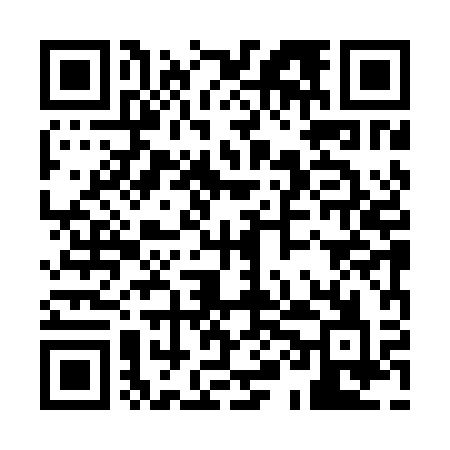 Ramadan times for Potosi, BoliviaMon 11 Mar 2024 - Wed 10 Apr 2024High Latitude Method: NonePrayer Calculation Method: Muslim World LeagueAsar Calculation Method: ShafiPrayer times provided by https://www.salahtimes.comDateDayFajrSuhurSunriseDhuhrAsrIftarMaghribIsha11Mon5:115:116:2412:333:576:416:417:5012Tue5:115:116:2512:333:566:406:407:4913Wed5:125:126:2512:323:566:396:397:4814Thu5:125:126:2512:323:566:386:387:4715Fri5:125:126:2612:323:566:386:387:4616Sat5:135:136:2612:313:556:376:377:4617Sun5:135:136:2612:313:556:366:367:4518Mon5:135:136:2612:313:556:356:357:4419Tue5:145:146:2712:313:546:346:347:4320Wed5:145:146:2712:303:546:336:337:4221Thu5:145:146:2712:303:546:326:327:4122Fri5:155:156:2812:303:536:326:327:4023Sat5:155:156:2812:293:536:316:317:3924Sun5:155:156:2812:293:536:306:307:3925Mon5:155:156:2812:293:526:296:297:3826Tue5:165:166:2912:283:526:286:287:3727Wed5:165:166:2912:283:516:276:277:3628Thu5:165:166:2912:283:516:266:267:3529Fri5:165:166:2912:283:516:266:267:3430Sat5:175:176:3012:273:506:256:257:3331Sun5:175:176:3012:273:506:246:247:331Mon5:175:176:3012:273:496:236:237:322Tue5:175:176:3012:263:496:226:227:313Wed5:185:186:3112:263:486:216:217:304Thu5:185:186:3112:263:486:206:207:295Fri5:185:186:3112:263:486:206:207:286Sat5:185:186:3112:253:476:196:197:287Sun5:185:186:3212:253:476:186:187:278Mon5:195:196:3212:253:466:176:177:269Tue5:195:196:3212:243:466:166:167:2510Wed5:195:196:3212:243:456:166:167:25